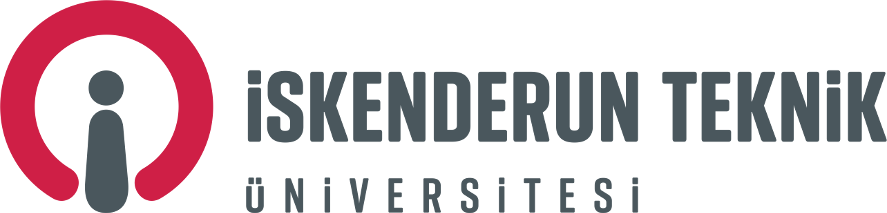 Kütüphane İSTE: BKMDış Kullanıcılar için Kütüphaneden Yararlanma FormuDoküman NoF.06Kütüphane İSTE: BKMDış Kullanıcılar için Kütüphaneden Yararlanma FormuYayın Tarihi20.07.2022Kütüphane İSTE: BKMDış Kullanıcılar için Kütüphaneden Yararlanma FormuRevizyon No.Kütüphane İSTE: BKMDış Kullanıcılar için Kütüphaneden Yararlanma FormuRevizyon TarihiKütüphane İSTE: BKMDış Kullanıcılar için Kütüphaneden Yararlanma FormuSayfa No1Formu kütüphaneye elden teslim edebilir veya kddb@iste.edu.tr adresine mail atabilirsiniz.Sorularınız için 0 (326) 613 56 00 (Dahili 1604/1606/1601)Formu kütüphaneye elden teslim edebilir veya kddb@iste.edu.tr adresine mail atabilirsiniz.Sorularınız için 0 (326) 613 56 00 (Dahili 1604/1606/1601)Formu kütüphaneye elden teslim edebilir veya kddb@iste.edu.tr adresine mail atabilirsiniz.Sorularınız için 0 (326) 613 56 00 (Dahili 1604/1606/1601)Formu kütüphaneye elden teslim edebilir veya kddb@iste.edu.tr adresine mail atabilirsiniz.Sorularınız için 0 (326) 613 56 00 (Dahili 1604/1606/1601)Talepte BulunanınTalepte BulunanınTalepte BulunanınAdı SoyadıİmzaT.C. Vatandaşlık Numarası*Yabancı Uyruklu Öğrenciler için Pasaportta Geçen BilgilerKütüphaneden Yararlanmak İstediği TarihlerKütüphaneyi Kullanım AmacıDers çalışmak, Araştırma Yapmak, Sınavlara HazırlıkCep Telefon NoE-Posta AdresiAraç PlakasıAdresKütüphanemiz hizmetlerinden yararlanmak için lütfen bu formu eksiksiz biçimde doldurunuz.Belirtilen tarihlerde Kütüphane ve Dokümantasyon Daire Başkanlığı’nın işleyiş ve kuralları ile çalışma saatlerine riayet edeceğimi, aksi takdirde doğabilecek tüm yasal sorumlulukların şahsıma ait olduğunu;Yukarıda yazılı bilgilerin doğruluğunu beyan; beyanda bulunduğum bilgilerimin Kişisel Verileri Koruma Kanunu (KVKK) kapsamında Kütüphane hizmetlerinde kullanılmasını kabul ederim.